Stichting De Rijckere-orgel 1776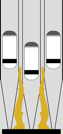 www.derijckereorgel.nl
info@derijckereorgel.nl
inschrijfformulier | inscription form
MASTERCLASS MET LÉON BERBEN
orgel & klavecimbel | organ & harpsichordDe orgel- en klavecimbelmuziek 
van William Byrd (1540-1623)naam | name: 

postadres | postal address: 

geboortedatum | date of birth: 

e-mail | e-mail:

telefoonnummer | telephone: 
voorkeursinstrument | instrument of interest:  organ / harpsichord / both
docent(en) huidig en voormalig | teacher(s) present and past: hoeveel jaar | how many years:
repertoire masterclass | repertoire masterclass:

vragen, opmerkingen | questions, comments: 
Verstuur dit formulier naar info@derijckereorgel.nl
Email this application form to info@derijckereorgel.nl